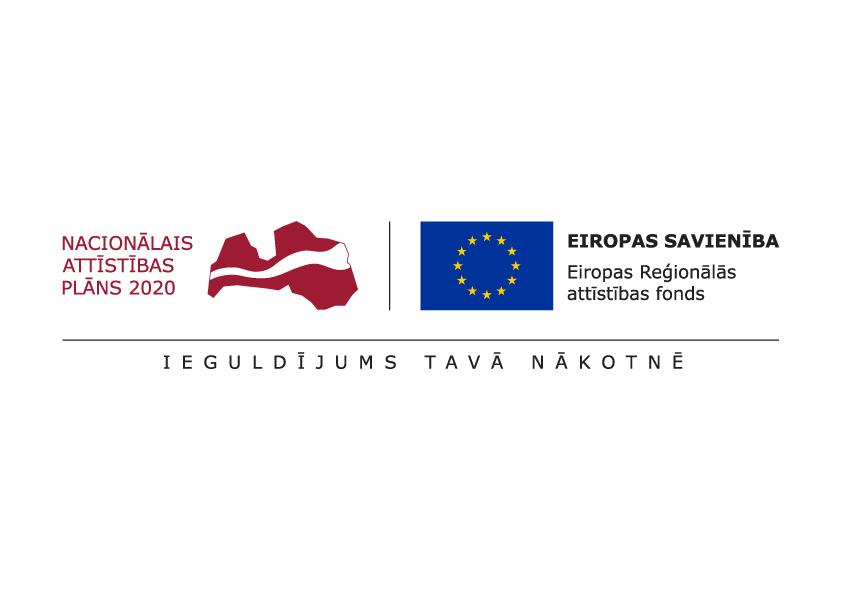 PĀRBAUDES LAPA PIETEIKUMA IZVĒRTĒŠANAI2.2.daļa (Radošo industriju inkubators)Pārbaudes lapu jāaizpilda latviešu valodā un datorrakstā.Komisijas priekšsēdētājs:Komisijas locekļi: [..]INFORMĀCIJA PAR PRETENDENTUINFORMĀCIJA PAR PRETENDENTUINFORMĀCIJA PAR PRETENDENTUNr.Norādāmā informācijaNorādāmā informācija1.1.Nosaukums1.2.Reģistrācijas numurs1.3.Pieteikuma numurs1.4.Biznesa inkubatorsRadošo industriju inkubatorsKVALITATĪVO KRITĒRIJU NOVĒRTĒJUMSKVALITATĪVO KRITĒRIJU NOVĒRTĒJUMSKVALITATĪVO KRITĒRIJU NOVĒRTĒJUMSKVALITATĪVO KRITĒRIJU NOVĒRTĒJUMSNr.KritērijiNovērtējumsNovērtējumsNr.KritērijiPieļaujamāsvērtībasPiešķirtopunktu skaits2.1.Produkta izstrādes posms0;2;42.2.Produkta / pakalpojuma inovativitāte pasaules mērogā0;2;42.3.Produkta aktualitāte / aktualitātes perspektīva0;2;42.4.Biznesa modelis0;1;22.5.Finanšu plūsma0;1;22.6.Finanšu līdzekļu pieejamība0;2;42.7.Mērķa tirgus un klients0;1;22.8.Eksporta iespējas0;2;42.9.Priekšrocības un konkurētspēja0;1;22.10.Komanda un kompetences īstenot biznesa ideju0;2;42.11.Darbības nozares atbilstība RIS3 noteiktajām specializācijas jomām0;42.12.Biznesa inkubatora papildus kritērijs – Pretendenta ieguvums no atrašanās Radošo industriju inkubatorā0;4;8Kopā:Kopā:KOMENTĀRIJānorāda komentāri saistībā ar pretendenta biznesa idejas izvērtējumu, kā arī pretendentam izvirzītajiem inkubācijā sasniedzamiem mērķiem, periodu u.tml. Aizpilda, ja attiecas.vārds, uzvārdsparakstsdatumsvārds, uzvārdsparakstsdatums